ΑΙΤΗΣΗ ΕΙΣΑΓΩΓΗΣ  ΣΤΟ ΠΡΟΓΡΑΜΜΑ ΜΕΤΑΠΤΥΧΙΑΚΩΝ ΣΠΟΥΔΩΝ 
ΣΤΗΝ ΤΕΧΝΗΤΗ ΝΟΗΜΟΣΥΝΗ ΚΑΙ ΑΝΑΛΥΤΙΚΗ ΔΕΔΟΜΕΝΩΝ(MSc IN ARTIFICIAL INTELLIGENCE AND DATA ANALYTICS)Προσωπικά στοιχεία υποψηφίου__________________________________________________________________________________________Επώνυμο                                                                                  Όνομα___________________________________________________________________________________________Πατρώνυμο                                                                               ΜητρώνυμοΔιεύθυνση αλληλογραφίας:		   _____________________________________________________       Οδός,                                                                   Αριθμός                                                                                          ______________________________________________________       Πόλη                                                                        Τ.Κ.                           ____________________________         _______________________     Τηλέφωνο	                                                 e-mailΑριθ. Ταυτότητας: _____________	 Ο/H ΥΠΟΨΗΦΙΟΣ/Α                                                                                                                                                Υπογραφή   ____________________________________                                                                                                                                                    Ημερομηνία ____________________________________Έντυπο Συγκατάθεσης Επεξεργασίας Προσωπικών ΔεδομένωνΤο Πρόγραμμα Μεταπτυχιακών Σπουδών «Τεχνητή Νοημοσύνη και Αναλυτική Δεδομένων» του  Πανεπιστημίου Μακεδονίας  συλλέγει και επεξεργάζεται τα προσωπικά δεδομένα που παρέχετε εσείς ως υποψήφιοι/ες ή φοιτητές/τριες έτσι ώστε να μπορούμε να σας παρέχουμε πληροφόρηση, υπηρεσίες και ενημερώσεις που άπτονται των ακαδημαϊκών θεμάτων καθ’ όλη την διάρκεια των σπουδών σας. Τα προσωπικά δεδομένα που σας αφορούν θα τύχουν επεξεργασίας μόνο από εξουσιοδοτημένα άτομα που δεσμεύονται σε καθήκον εχεμύθειας. Τα δικαιώματα, που μπορείτε να υποβάλετε στη Γραμματεία του Μεταπτυχιακού αναφορικά με την επεξεργασία των προσωπικών σας δεδομένων, είναι : α) υποβολή αιτήματος για πρόσβαση, διόρθωση ή διαγραφή των προσωπικών σας δεδομένων ή περιορισμό της επεξεργασίας τους β) εναντίωση στην επεξεργασία τους, γ) φορητότητα των δεδομένων σας καθώς και δ) δικαίωμα ανάκλησης της συγκατάθεσής σας.Για την πλήρη ενημέρωσή σας αναφορικά με την επεξεργασία προσωπικών δεδομένων από το Πανεπιστήμιο Μακεδονίας, μπορείτε να ανατρέξετε στο https://www.uom.gr/terms. Για οποιοδήποτε θέμα αφορά στην επεξεργασία των προσωπικών σας δεδομένων μπορείτε να επικοινωνήσετε απευθείας με τον Υπεύθυνο Προστασίας Δεδομένων (DPO) του Πανεπιστημίου Μακεδονίας στο e-mail dpo@uom.edu.gr και στο τηλέφωνο 2310891901. Για οποιαδήποτε παράβαση αφορά την επεξεργασία των προσωπικών σας δεδομένων, έχετε το δικαίωμα υποβολής καταγγελίας στην Αρχή Προστασίας Δεδομένων Προσωπικού Χαρακτήρα, Κηφισίας 1-3, Τ.Κ. 115 23, Αθήνα, τηλ.: +30-210 6475600, e-mail: contact@dpa.gr.Σε συνέχεια των ως άνω, δηλώνω ότι έχω ενημερωθεί πλήρως για τους όρους της επεξεργασίας των προσωπικών μου δεδομένων κατά τις επιταγές του Κανονισμού ΕΕ (2016/679) και ότι ελεύθερα, ρητά και με πλήρη επίγνωση παρέχω την συγκατάθεση μου για την επεξεργασία των προσωπικών μου δεδομένων. Τέλος, δηλώνω ότι γνωρίζω ότι δικαιούμαι οποτεδήποτε να ανακαλέσω την παρούσα συγκατάθεση μου ή να γνωστοποιήσω οποιαδήποτε αλλαγή στα προσωπικά μου δεδομένα ή να ασκήσω οποιοδήποτε άλλο από τα δικαιώματα που μου παρέχει ο Κανονισμός ΕΕ (2016/679).Θεσσαλονίκη, ___/____/202__Παροχή συγκατάθεσης_________________________(Ονοματεπώνυμο, υπογραφή)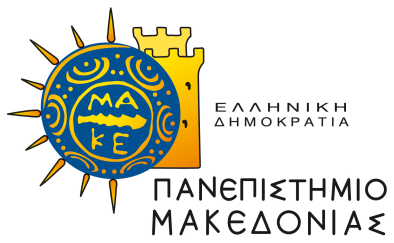 Σχολή Επιστημών ΠληροφορίαςΤμήμα Εφαρμοσμένης ΠληροφορικήςΓραμματεία ΠΜΣ στην Τεχνητή Νοημοσύνη και Αναλυτική ΔεδομένωνΕγνατίας 156, 546 36 ΘεσσαλονίκηΤηλ.: +30 2310 891 847 aida@uom.edu.gr aidasecr@uom.edu,gr 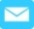 